Распоряжение Главы муниципального образования «23» ноября 2015г.                          № 235                                         а. КошехабльО проведении торгов в форме аукциона на право заключения договора аренды земельного участкаВ соответствии с ст.39.11 Земельного кодекса Российской Федерации от 25.10.2001г. № 136-ФЗПровести аукцион на право заключения договора аренды земельного участка, общей площадью 4223кв.м. с кадастровым номером 01:02:1000076:151 из категории земель: Земли населенных пунктов, расположенного по адресу: Республика Адыгея, Кошехабльский район, а.Кошехабль, пер.Инкубаторный, 10, для размещения склада хранения сельскохозяйственной продукции. Кадастровая стоимость участка 43285 (Сорок три тысячи двести восемьдесят пять) рублей 75коп.Установить начальный размер годовой арендной платы за земельный участок, указанный в п.1 настоящего распоряжения в размере 865 (Восемьсот шестьдесят пять)руб.72коп. (2 % от  кадастровой стоимости).Установить задаток в размере 50% от начального размера годовой арендной платы за земельный участок 432(Четыреста тридцать два)руб. 86 копеек. Установить шаг аукциона в размере 43(Сорок три)руб. 29коп. (5% от годовой арендной платы).Определить срок действия договора аренды земельного участка 10 (Десять) лет. Провести аукцион на право заключения договора аренды земельного участка 29.12.2015г., начало аукциона в 11ч. 30мин., по адресу: Республика Адыгея, Кошехабльский район, а.Кошехабль, ул.Дружбы народов, 56, каб. №1.Информацию о проведении аукциона разместить в газете «Кошехабльские вести», в сети «Интернет» на сайте torgi.gof и на официальном сайте МО «Кошехабльское сельское поселение».Настоящее распоряжение  вступает в силу со дня его подписания.Глава администрации                                                                                                                                                     МО «Кошехабльское сельское поселение» 		                        Х.Г. БорсовПроект вносит:Первый заместитель главы                                                    Р.Д. Мамхегов  Согласован:Ведущий специалист – юрист                                               М.Г. Гукетлева Управляющий делами 					           М.З. Избашев .РЕСПУБЛИКА АДЫГЕЯАДМИНИСТРАЦИЯ Муниципального образования «КОШЕХАБЛЬСКОЕ СЕЛЬСКОЕ ПОСЕЛЕНИЕ»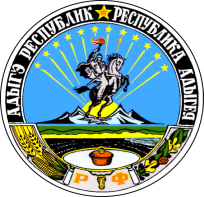 АДЫГЭ РЕСПУБЛИКМУНИЦИПАЛЬНЭ ГЪЭПСЫКIЭ ЗИIЭ«КОЩХЬАБЛЭ КЪОДЖЭ ПСЭУПI»